								    RFQ/NM-N/IBA/003/2015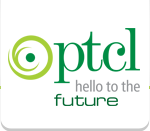 REQUEST FOR QUOTATION NOTICESealed bids are invited from vendors for Supply of GPON Test Tool & Equipment for Network Management North Zone.Bids complete in all respects should be submitted in office of the undersigned as per instructions mentioned in bid documents before or on the opening date. The tender can be submitted till dated 07 November, 2015 at time   04:00 PM hours.The bid must contain CDR @ 2% of bid value in the shape of DD/PO in the name of SM Finance ITR  PTCL Islamabad, otherwise bid shall be rejected.Bidders participating in tenders shall be requested to make two separate submissions in two separate sealed envelopes. One sealed enveloped shall contain the technical offer (un-priced bid) along with specification & other technical details. This envelop shall be clearly marked as Technical Offer.Second sealed envelope shall contain commercial offer (priced bid) with the cost breakdown as per company price schedule/ bill of Quantity. This offer shall be marked as Commercial offer.Technical offer must contain a letter ensuring that CDR in commercial offer is attached.Scope of the Subjected work is attached with RFQ Documents. However, Vendor is required for submission with Technical Bid accordingly.PTCL reserves the right to reject any or all bids and to annul bidding process at any time without thereby incurring any liability to the affected bides(s) or any obligation to inform the affected bidder (s) of the grounds for PTCL action.All correspondence on the subject may be addressed to the undersigned.Manager Wireline (Deployment Support)Room No. 212 2nd Floor Admin Block PTCL House F-5/1, Islamabad Tel: + 92-51-2870290                          E-mail: imad.malik@ptcl.net.pkShakir.ali@ptcl.net.pk